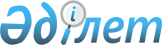 О внесении изменения в постановление акимата Павлодарской области от 25 декабря 2009 года N 236/18 "О назначении социальной помощи выпускникам общеобразовательных школ из малообеспеченных семей и оставшимся без попечения родителей для оплаты обучения в высших учебных заведениях"
					
			Утративший силу
			
			
		
					Постановление акимата Павлодарской области от 14 мая 2012 года N 141/5. Зарегистрировано Департаментом юстиции Павлодарской области 18 мая 2012 года N 3206. Утратило силу постановлением акимата Павлодарской области от 21 октября 2013 года N 369/12      Сноска. Утратило силу постановлением акимата Павлодарской области от 21.10.2013 N 369/12.

      В соответствии с подпунктом 17) пункта 1, пунктом 2 статьи 27 Закона Республики Казахстан от 23 января 2001 года "О местном государственном управлении и самоуправлении в Республике Казахстан", акимат области ПОСТАНОВЛЯЕТ:



      1. Внести в постановление акимата Павлодарской области от 25 декабря 2009 года N 236/18 "О назначении социальной помощи выпускникам общеобразовательных школ из малообеспеченных семей и оставшимся без попечения родителей для оплаты обучения в высших учебных заведениях" (зарегистрировано в Реестре государственной регистрации нормативных правовых актов за N 3154, опубликовано 4 февраля 2010 года в газетах "Звезда Прииртышья" N 12, 4 февраля 2010 года "Сарыарқа самалы" N 12) следующее изменение:



      в пункте 5 Инструкции по назначению социальной помощи выпускникам общеобразовательных школ из малообеспеченных семей и оставшимся без попечения родителей для оплаты обучения в высших учебных заведениях, утвержденной указанным постановлением:



      цифру "5000" заменить на цифру "15235".



      2. Настоящее постановление вводится в действие по истечении десяти календарных дней после дня его первого официального опубликования.      Аким области                               Е. Арын
					© 2012. РГП на ПХВ «Институт законодательства и правовой информации Республики Казахстан» Министерства юстиции Республики Казахстан
				